PT.2370.10.2023 						Załącznik nr 2 do Zaproszenia OPIS TECHNICZNYNazwa zadania: „Wymiana obicia krzeseł konferencyjnych dla Komendy Powiatowej Państwowej Straży Pożarnej w Kolbuszowej”W ramach zamówienia należy wykonać Przedmiot zamówienia: Usługa tapicerska – wymiana obicia krzeseł konferencyjnych:Poglądowe zdjęcie krzesła: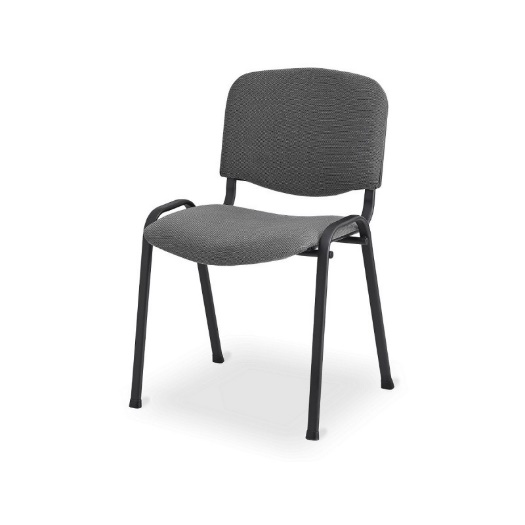 Przybliżona szerokość siedziska i oparcia – 47 cm.Przybliżona długość siedziska 43 cm, oparcia 36 cm.Wymagane parametry tkaniny:gramatura			nie mniej niż 360 g/m2odporność na ścieranie	nie mniej niż	35 000 cykliKolorciemny brąz 	- 30 szt.	grafitowy 		- 12 szt.Do oferty należy załączyć kartę techniczną materiału zawierającą spełnienie w.w wymagań w zakresie gramatury oraz odporności na ścieranie. Dostawa. Wykonawca będzie miał obowiązek odebrania z Komendy Powiatowej PSP 
w Kolbuszowej krzeseł, wymiany obicia i odwiezienia krzeseł po usłudze tapicerskiej . 